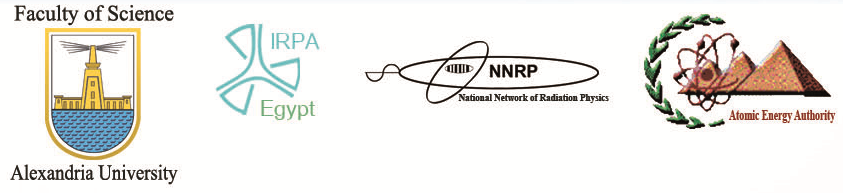 Please return the completed form by E- Mail to mahmoud.abbas@alexu.edu.egRegistration FormThe First International Conference on Radiation Physics and Its ApplicationsICRPA-1 (11-14 April, 2015) Alexandria, Egypt.Title:Title:First NameFirst NameFirst Name::………………………………………………………………….…………………………………………………………………………….…………………………………………………………………………….…………………………………………………………………………….…………………………………………………………………………….…………………………………………………………………………….…………………………………………………………………………….…………………………………………………………………………….…………………………………………………………………………….…………………………………………………………………………….…………………………………………………………………………….…………………………………………………………………………….…………………………………………………………………………….…………Middle NameMiddle NameMiddle Name::…………………………………………………………………….……………………………………………………………………………….……………………………………………………………………………….……………………………………………………………………………….……………………………………………………………………………….……………………………………………………………………………….……………………………………………………………………………….……………………………………………………………………………….……………………………………………………………………………….……………………………………………………………………………….……………………………………………………………………………….……………………………………………………………………………….……………………………………………………………………………….…………Last NameLast NameLast Name::…………………………………………………………………….……………………………………………………………………………….……………………………………………………………………………….……………………………………………………………………………….……………………………………………………………………………….……………………………………………………………………………….……………………………………………………………………………….……………………………………………………………………………….……………………………………………………………………………….……………………………………………………………………………….……………………………………………………………………………….……………………………………………………………………………….……………………………………………………………………………….…………InstitutionInstitutionInstitution::…………………………………………………………………….……………………………………………………………………………….……………………………………………………………………………….……………………………………………………………………………….……………………………………………………………………………….……………………………………………………………………………….……………………………………………………………………………….……………………………………………………………………………….……………………………………………………………………………….……………………………………………………………………………….……………………………………………………………………………….……………………………………………………………………………….……………………………………………………………………………….…………DepartmentDepartmentDepartment::…………………………………………………………………….……………………………………………………………………………….……………………………………………………………………………….……………………………………………………………………………….……………………………………………………………………………….……………………………………………………………………………….……………………………………………………………………………….……………………………………………………………………………….……………………………………………………………………………….……………………………………………………………………………….……………………………………………………………………………….……………………………………………………………………………….……………………………………………………………………………….…………AddressAddressAddress::…………………………………………………………………….……………………………………………………………………………….……………………………………………………………………………….……………………………………………………………………………….……………………………………………………………………………….……………………………………………………………………………….……………………………………………………………………………….……………………………………………………………………………….……………………………………………………………………………….……………………………………………………………………………….……………………………………………………………………………….……………………………………………………………………………….……………………………………………………………………………….……………………………………………………………………………….………………………………...……………………………………………………………………….………………………………...……………………………………………………………………….………………………………...……………………………………………………………………….………………………………...……………………………………………………………………….………………………………...……………………………………………………………………….………………………………...……………………………………………………………………….………………………………...……………………………………………………………………….………………………………...……………………………………………………………………….………………………………...……………………………………………………………………….………………………………...……………………………………………………………………….………………………………...……………………………………………………………………….………………………………...……………………………………………………………………….………………………………...……………………………………………………………………….………………………………...……………………………………………………………………….………………………………...……………………………………………………………………….………………………………...……………………………………………………………………….………………………………...……………………………………………………………………….………………………………...…City:………………...…………………...…………………...…………………...…………………...…………………...…………………...…………………...…State:State:State:………………..………………..………………..………………..Country:………………...…ZIP/Postal CodeZIP/Postal CodeZIP/Postal CodeZIP/Postal Code:…………………………………………………………………….………………………………………………………………………….………………………………………………………………………….………………………………………………………………………….………………………………………………………………………….………………………………………………………………………….………………………………………………………………………….………………………………………………………………………….………………………………………………………………………….………………………………………………………………………….………………………………………………………………………….………………………………………………………………………….………………………………………………………………………….……Tel. NoTel. NoTel. NoTel. No:…………………………………………………………………….……………………………………………………………………………….……………………………………………………………………………….……………………………………………………………………………….……………………………………………………………………………….……………………………………………………………………………….……………………………………………………………………………….……………………………………………………………………………….……………………………………………………………………………….……………………………………………………………………………….……………………………………………………………………………….……………………………………………………………………………….……………………………………………………………………………….…………Fax NoFax NoFax NoFax No:…………………………………………………………………….……………………………………………………………………………….……………………………………………………………………………….……………………………………………………………………………….……………………………………………………………………………….……………………………………………………………………………….……………………………………………………………………………….……………………………………………………………………………….……………………………………………………………………………….……………………………………………………………………………….……………………………………………………………………………….……………………………………………………………………………….……………………………………………………………………………….…………Mobile NoMobile NoMobile NoMobile No:…………………………………………………………………….……………………………………………………………………………….……………………………………………………………………………….……………………………………………………………………………….……………………………………………………………………………….……………………………………………………………………………….……………………………………………………………………………….……………………………………………………………………………….……………………………………………………………………………….……………………………………………………………………………….……………………………………………………………………………….……………………………………………………………………………….……………………………………………………………………………….…………E-mailE-mailE-mailE-mail:…………………………………………………………………….……………………………………………………………………………….……………………………………………………………………………….……………………………………………………………………………….……………………………………………………………………………….……………………………………………………………………………….……………………………………………………………………………….……………………………………………………………………………….……………………………………………………………………………….……………………………………………………………………………….……………………………………………………………………………….……………………………………………………………………………….……………………………………………………………………………….…………PresentationPresentationPresentationPresentation:Title of PresentationTitle of PresentationTitle of PresentationTitle of PresentationTitle of PresentationTitle of PresentationTitle of PresentationTitle of Presentation::……………………………………………………………………………………………………………………………………………………………………………………………………………………………………………………………………………………………………………………………………………………………………………………………………………………………………………………………………………………………………………………………………………………………………………………………………………………………………………….………………………………...……………………………………………………………………….………………………………...……………………………………………………………………….………………………………...……………………………………………………………………….………………………………...……………………………………………………………………….………………………………...……………………………………………………………………….………………………………...……………………………………………………………………….………………………………...……………………………………………………………………….………………………………...……………………………………………………………………….………………………………...……………………………………………………………………….………………………………...……………………………………………………………………….………………………………...……………………………………………………………………….………………………………...……………………………………………………………………….………………………………...……………………………………………………………………….………………………………...……………………………………………………………………….………………………………...……………………………………………………………………….………………………………...……………………………………………………………………….………………………………...……………………………………………………………………….………………………………...…Presentation KindPresentation KindPresentation KindPresentation KindPresentation KindPresentation Kind:Payment DetailsPayment DetailsPayment DetailsPayment DetailsPayment DetailsPayment Details: